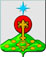 РОССИЙСКАЯ ФЕДЕРАЦИЯСвердловская областьДУМА СЕВЕРОУРАЛЬСКОГО ГОРОДСКОГО ОКРУГАРЕШЕНИЕот 04 августа 2021 года	                    № 57Североуральск    О награждении Почетной  грамотой  Думы Североуральского городского округа Руководствуясь Федеральным законом от 06.10.2003 года № 131-ФЗ «Об общих принципах организации местного самоуправления в Российской Федерации», Уставом Североуральского городского округа, на основании Положения о Почетной грамоте Думы Североуральского городского округа, утвержденного Решением Думы Североуральского городского округа от 30.05.2007 г. № 60, Дума Североуральского городского округаРЕШИЛА:1. За добросовестный труд, высокий профессионализм и значительный вклад в развитие системы образования Североуральского городского округа наградить Почетной грамотой Думы Североуральского городского округа:        Мелкозерову Татьяну Васильевну – учителя начальных классов Муниципального автономного общеобразовательного учреждения «Средняя общеобразовательная школа № 13»;        Родченко Марину Валерьевну – педагога - психолога Муниципального автономного общеобразовательного учреждения «Средняя общеобразовательная школа № 13»;        Чернюк Светлану Викторовну – учителя немецкого языка Муниципального автономного общеобразовательного учреждения «Средняя общеобразовательная школа № 13»;        Пузанову Татьяну Юрьевну – воспитателя Муниципального автономного учреждения дошкольного образования детский сад комбинированного вида № 23;        Щеглову Светлану Анатольевну – инструктора по физической культуре Муниципального автономного учреждения дошкольного образования детский сад комбинированного вида № 23.2. Разместить настоящее Решение на сайте Администрации Североуральского городского округа.И.о. Председателя ДумыСевероуральского городского округа                                                А.А. Злобин